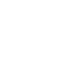 РОЗПОРЯДЖЕННЯ                            НОВООДЕСЬКОГО МІСЬКОГО ГОЛОВИ06 січня 2022 р.                        м. Нова Одеса	    № 2_______________Про затвердження графікаособистого виїзного прийому громадянкерівництвом Новоодеської міської радита виконавчого комітету на 2022 рік       З метою створення необхідних умов для реалізації конституційних прав громадян на звернення, відповідно до статті 40 Конституції України, Закону України «Про звернення громадян», Указу Президента України від 07.02.2008 №109/2008 «Про першочергові заходи щодо забезпечення реалізації та гарантування конституційного права на звернення до органів державної влади та органів місцевого самоврядування», керуючись п.п.17, 19, 20 ч.4 ст.42 Закону України «Про місцеве самоврядування в Україні»ЗОБОВ’ЯЗУЮ:Затвердити графік особистого виїзного прийому громадян керівництвом Новоодеської міської ради та виконавчого комітету на 2022 рік (додається).Розпорядження міського голови від 10.08.2021 року № 87 «Про внесення змін до розпорядження міського голови від 12.04.2021 року №39 «Про Порядок організації  та проведення особистого виїзного прийому громадян керівництвом Новоодеської міської ради» вважати таким, що втратило чинність.      3. Контроль за виконанням даного розпорядження покласти на керуючого  справами виконавчого комітету Новоодеської міської ради Чубука Г.П.Міський голова                                                                        Олександр ПОЛЯКОВ